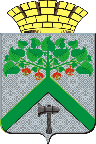 Финансовое управление АДМИНИСТРАЦИИВерхнесалдинскоГО городскоГО  округАПРИКАЗот         05    июля  2019 г.								          	№ 58г. Верхняя СалдаО перечне и кодах целевых статей расходов, относящихся к бюджету Верхнесалдинского городского округа.На основании пункта 4 статьи 21 Бюджетного кодекса Российской Федерации, в целях исполнения бюджета Верхнесалдинского городского округа на 2019 год и плановый период 2020-2021 годов приказываю:1. В перечень и коды целевых статей расходов бюджета Верхнесалдинского городского округа, утвержденных приказом Финансового управления администрации Верхнесалдинского городского округа от 6.11.2018 № 100 (с изменениями от 17.12.2018 № 114, от 27.12.2018 № 129, от 11.03.2019 № 13, от 29.03.2019 № 21, № 27 от 05.04.2019)  внести следующие изменения:1) добавить строки 9-1,206-1, 237-2  следующего содержания:3. Разместить настоящий приказ на официальном сайте Верхнесалдинского городского округа v-salda.ru.4. Контроль исполнения настоящего Приказа оставляю за собой.Начальник Финансового управления   администрацииВерхнесалдинского городского округа                                                       С.В. Полковенкова9-1.72 000 22006Возврат средств в областной бюджет206-1.13 121 22000Приобретение здания для реализации проекта "Демидовская слобода"237-2.18 004 24000Разработка проектов планировки и проектов межевания территории